SMLOUVA O DÍLO Svoz a využití/likvidace odpadů kategorie 19 12 12SMOLO CZ, s.r.o.Se sídlem (místo podnikání):			nám. Svobody 527, 739 61 TřinecZastoupena:			Miroslav Rycek – obchodní manažerOsoba oprávněná jednat ve věcech technických této smlouvy: 			Miroslav Rycek – obchodní manažerIČ:			25355996DIČ:			CZ25355996Bankovní spojení:			Komerční banka, a.s.Číslo účtu:			123-2269310297/0100Zapsána v obchodním rejstříku vedeném u Krajského soudu v Ostravě v odd. C vložce č. 9525(dále jen zhotovitel)aNemocnice ve Frýdku-Místku, p.o.se sídlem: El. Krásnohorské 321, 73801 Frýdek-MístekIČ: 	      00534188DIČ: 	      CZ00534188Zastoupená: Ing. Tomášem Stejskalem, MBA, ředitelemOsoba oprávněná jednat ve věcech technických dle této smlouvy: Bc. Martina Běhunčíková - provozně-technický náměstekIng. Jaroslav Dusík - technik BOZP a PO, ekologZapsaná v obchodním rejstříku vedený Krajským soudem v Ostravě, oddíl Pr, vložka 938Bankovní spojení:  MONETA Money Bank  a.s. č.ú 174-63407-764/0600(dále jen objednatel)I. Úvodní ustanoveníSmluvní strany ve smyslu §  násl. zákona č. 89/2012 Sb., občanského zákoníku, ve znění pozdějších předpisů (dále jen „občanský zákoník“) uzavírají tuto smlouvu o dílo (dále jen „smlouva“).Smluvní strany prohlašují, že údaje uvedené v záhlaví této smlouvy jsou v souladu s právní skutečností v době uzavření smlouvy. Smluvní strany se zavazují, že změny dotčených údajů oznámí bez prodlení písemně druhé smluvní straně. V případě změny účtu zhotovitele je zhotovitel povinen rovněž doložit vlastnictví k novému účtu, a to kopií příslušné smlouvy nebo potvrzením peněžního ústavu. Při změně identifikačních údajů smluvních stran včetně změny účtu není nutné uzavírat ke smlouvě dodatek.Je-li zhotovitel plátcem DPH, prohlašuje, že bankovní účet uvedený v čl. I odst. 2 této smlouvy je bankovním účtem zveřejněným ve smyslu zákona č. 235/2004 Sb., o dani z přidané hodnoty, ve znění pozdějších předpisů (dále Jen „zákon o DPH"). V případě změny účtu zhotovitele je zhotovitel povinen doložit vlastnictví k novému účtu, a to kopií příslušné smlouvy nebo potvrzením peněžního ústavu; Je-li zhotovitel plátcem DPH, musí být nový účet zveřejněným účtem ve smyslu předchozí věty.Smluvní strany prohlašují, že osoby podepisující tuto smlouvu jsou k tomuto úkonu oprávněny.Zhotovitel prohlašuje, že je oprávněnou osobou podle zákona č. 541/2020 Sb., o odpadech ve znění pozdějších předpisů (dále jen „Zákon o odpadech") a je odborně způsobilý ke splnění zákonných povinnosti objednatele jako původce odpadu při zbavení se odpadu kategorie 19 12  to zajištěním služeb zhotovitele v oblasti nakládání s odpady za podmínek stanovených příslušnými obecně závaznými předpisy a touto smlouvou.II.Předmět smlouvyZhotovitel se zavazuje provádět na svůj náklad a nebezpečí pro objednatele dílo spočívající v odvozu a využití/likvidaci odpadu kategorie 19 12 12 - Jiné odpady (včetně směsí materiálů) z mechanické úpravy odpadu neuvedené pod číslem 19 12 11 dle kategorizace uvedené ve Vyhlášce č. 8/2021 o Katalogu odpadů a posuzování vlastností odpadů /Katalog odpadů/ (dále jen „dílo" nebo „služba") pro pracoviště objednatele na adrese: El. Krásnohorské 321, Frýdek, 73801 Frýdek-Místek.Konkrétně se jedná o zajištění:pravidelného i nepravidelného svozu odpadu z určeného stanoviště do místa odstranění odpaduenergetické využití/likvidace odpadů,vystavování dokladů o poskytovaných službách, řešení reklamací, sankcí, a pod.bezplatná výpůjčka uzavíratelného kontejneru na odvoz odpadu, o objemu  (krytý shora)Objednatel se zavazuje dílo převzít a zhotoviteli za něj zaplatit způsobem, sjednaným 
v čl. V této smlouvy.4.  Zhotovitel se zavazuje provést veškeré činnosti, které jsou pro provádění díla dále nezbytné. Dílo bude prováděno bez vynakládání dalších nákladů objednatelem. Současně s prováděným dílem je zhotovitel povinen předávat objednateli veškeré dokumenty, plány a jiné listiny, které zhotovitel získal v souvislosti s průběžným prováděním díla. Smluvní strany se dohodly, že objednatel není povinen potvrdit provedenou dílčí činnost, pokud provedené dílo vykazuje vady či nedodělky.5. 	Účelem této smlouvy je provádění díla v oblasti nakládání s odpady včetně souvisejících služeb, a to v souladu se zákonem o odpadech, ve znění pozdějších předpisů. Plnění zahrnuje také dopravu, manipulaci a využití/odstranění odpadů včetně poskytnutí příslušných sběrných nádob (vše v ceně díla). Zhotovitel je povinen při provádění díla:a) zohlednit vyjádření dotčených orgánů a organizací souvisejících s realizací díla,z důvodu nepřetržitého provozu ve zdravotnickém zařízení koordinovat postup prováděných prací na díle se zástupci objednatele,na pokyn objednatele koordinovat prováděné práce s dalšími zhotoviteli investičních a udržovacích prací v areálu objednatele po celou dobu realizace díla.III.Místo plnění a doba trvání smlouvy1. Místem plnění je areál objednatele na adrese: El. Krásnohorské 321, 73801Frýdek-Místek.2. Tato smlouva se sjednává na dobu určitou do 31.12.2024, přičemž smlouvu lze ukončit      a)  dohodou smluvních stran,     b) výpovědí bez udání důvodu s jednoměsíční výpovědní dobou. Výpovědní doba počíná běžet    prvním dnem následujícího kalendářního měsíce po jejím doručení druhé smluvní straně.IV.Povinnosti zhotovitele a objednateleNení-li stanoveno touto smlouvou výslovně jinak, řídí se vzájemná práva a povinnosti smluvních      stran ustanoveními §  následujícím občanského zákoníku. Zhotovitel se zavazuje k plnění povinností vyplývajících mj. ze Zákona o odpadech a dalších právních předpisů upravujících nakládání s odpady. Převzetím odpadu od objednatele přechází na zhotovitele odpovědnost a povinnosti původce odpadu dle Zákona o odpadech.Zhotovitel je zejména povinen:řídit se při provádění díla pokyny objednatele;umožnit objednateli kontrolu provádění díla. Pokud objednatel zjistí, že zhotovitel neprovádí   dílo řádně či jinak porušuje svou povinnost, poskytne zhotoviteli lhůtu k nápravě; neučiní-li tak zhotovitel ve stanovené lhůtě, je objednatel oprávněn od smlouvy odstoupit;odstranit zjištěné vady a nedodělky na své náklady;dbát při provádění díla dle této smlouvy na ochranu životního prostředí a dodržovat platné technické, bezpečnostní, zdravotní, hygienické a jiné předpisy, včetně předpisů týkajících se ochrany životního prostředí; postupovat při provádění díla s odbornou péčí;informovat včas písemně objednatele o okolnostech, které dočasně brání převzetí odpadu dle této smlouvy;odstranit znečištění komunikace, k němuž došlo při manipulaci s odpadem;přistavit prázdnou sběrnou nádobu vždy na její určené stanoviště;odstranit odpady v místě stanoviště, k jejichž vypadnutí z nádoby došlo při manipulaci s nádobou, totéž platí i v případě manipulace s přeplněnou nádobou,předem domluvit termíny svozů s oprávněným zaměstnancem objednatele tj. Ing. Jaroslav Dusík; termín svozů bude zhotoviteli oznámen oprávněným zaměstnancem objednatele 48 hodin předem, a to telefonicky na číslo 724 759 229 nebo emailem na emailovou adresu marketa.rohlova@smolo.cz Zhotovitel je oprávněn:pověřit poskytováním služby třetí osobu;změnit termín odvozu odpadu po předchozím projednání této změny s oprávněným zaměstnancem objednatele;Zhotovitel se zavazuje, že prokazatelně proškolí své zaměstnance, případně zaměstnance  dodavatelských firem, z dodržování bezpečnostních pokynů a pravidel BOZP a PO v Nemocnici ve Frýdku-Místku, příspěvková organizace, které jsou Přílohou č. 2 této smlouvy. Zhotovitel Je povinen uložit záznam o školení a v případě nutnosti (na požádání kontrolního orgánu) předložit doklad o tomto přeškolení.Zhotovitel je povinen si nechat potvrdit provedené každé dílčí činnosti určenou osobou objednatele obvyklým způsobem do výkazu práce.Objednatel je povinen:a) poskytovat zhotoviteli součinnost nutnou k provádění díla;b) předávat odpad, který svými vlastnostmi odpovídá deklarovanému kódu druhu odpadu;c)  připravit odpady k převzetí ve stanoveném termínu a na stanoveném místě;d) zajistit právo zhotovitele účastnit se odběru vzorku odpadu;e) poskytnout k umístění nádoby na odpad vhodné místo s dostatečně zpevněnou příjezdovou komunikací  a způsobilé k bezpečné manipulaci s nádobou; f) pečovat o vypůjčenou nádobu s péčí řádného hospodáře a její poškození vlastní vinou či ztrátu uhradit;ukládat do jednoho kontejneru jen jeden druh odpadu, není-li dohodnuto dále jinak;maximálně využít celého objemu kontejneru pro dočasné uskladnění odpadu před jeho převzetím zhotovitelemzajistit vyložení kontejneru v případě jeho prokazatelného přetížení;ch) umožnit zhotoviteli volný přístup k nádobám, zajistit sjízdnost příjezdové komunikace ve sjednaných termínech;  i)   zajistit, aby vypůjčené nádoby nebyly používány k jiným než jednaným účelům;ohlásit zhotoviteli do 14 hod. daného dne, že nebyl proveden odvoz odpadu, oprávněné oznámení objednatele o neprovedení odvozu v daný den je nárokem objednatele na poskytnutí poměrné slevy z ceny odvozu;Zhotovitel je oprávněn:změnit termín odvozu odpadu po předchozím projednání této změny s určeným zaměstnancem zhotovitele;c)   provádět kontrolu plněné této smlouvy na kterémkoliv stanovišti nebo na kteroukoliv službu;Objednatel se zavazuje k plnění povinností vyplývajících mj. ze Zákona o odpadech a dalších právních předpisů upravujících nakládání s odpady. V.Cena, platební a fakturační podmínkyCena za odvoz a likvidaci jednotky každého druhu specifikovaného odpadu je stanovena v Příloze č. 1 této smlouvy. Fakturovaná cena odebraného a odstraněného množství odpadu za účtovací období tvoří násobek jednotkových cen a množství odvezeného odpadu.Cena za dílo podle odst. 1 tohoto článku smlouvy zahrnuje veškeré náklady zhotovitele spojené se splněním jeho závazku z této smlouvy, tj. cenu díla včetně dopravného, likvidaci odpadu, výpůjčku sběrných nádob, ostatní služby, vystavení předepsané nebo požadované dokumentace. Sazby zahrnují veškeré ostatní náklady a poplatky nezbytné pro řádné a úplné plnění smlouvy. Sazby jsou fixní a nebudou se během plnění zakázky měnit. Součástí ceny jsou i práce a dodávky, které ve smlouvě nejsou uvedeny a zhotovitel, jakožto odborná osoba, o nich vědět měla nebo mohla vědět.V případě, že na základě rozhodnutí orgánů státní správy budou změněny zákonné poplatky, daně nebo jiná plnění stanovená zákonem, bude tato změna aplikovaná s účinností ode dne stanoveného takovým rozhodnutím,Cena za dílo je stanovena jako nejvýše přípustná a není ji možno překročit.Je-li zhotovitel plátcem DPH, odpovídá za to, že sazba daně z přidané hodnoty bude stanovena v souladu s platnými právními předpisy; v případě, že dojde ke změně zákonné sazby DPH, je zhotovitel k ceně díla bez DPH povinen účtovat DPH v platné výši. Smluvní strany se dohodly, že v případě změny ceny díla v důsledku změny sazby DPH není nutno ke smlouvě uzavírat dodatek.Vyúčtování poskytnutých služeb za dané účtovací období bude objednatelem zaplaceno na základě faktury vystavené zhotovitelem po splnění zadaného rozsahu služeb.Je-li zhotovitel plátcem DPH, podkladem pro úhradu ceny za provedené dílo bude faktura, která bude mít náležitosti daňového dokladu dle zákona o DPH a náležitosti stanovené dalšími obecně závaznými právními předpisy. Není-li zhotovitel plátcem DPH, podkladem pro úhradu ceny za provedené dílo bude faktura, která bude mít náležitosti účetního dokladu dle zákona č. 563/1991 Sb., o účetnictví, ve znění pozdějších předpisů a náležitosti stanovené dalšími obecně závaznými právními předpisy. Faktura musí dále obsahovat:číslo smlouvy objednatele, IČ objednatele,předmět smlouvy, tj. text „Svoz a využití/likvidace odpadů kategorie 19 12 12",označení banky a číslo účtu, na který musí být zaplaceno (pokud je číslo účtu odlišné od čísla uvedeného v záhlaví této smlouvy, je zhotovitel povinen o této skutečnosti v souladu s čl. I odst. 2 této smlouvy Informovat objednatele),lhůtu splatnosti faktury,označení osoby, která fakturu vyhotovila, včetně jejího podpisu a kontaktního telefonu,číslo zápisu o předání a převzetí díla a datum jeho podpisu. Zápis o předání a převzetí díla bude přílohou faktury.Povinnost zaplatit cenu za provedené dílo je splněna dnem odepsání příslušné částky z účtu objednatele.Lhůta splatnosti faktury činí 30 kalendářních dnů ode dne jejího doručení objednateli. Doručení faktury se provede elektronicky na adresu:	faktury@nemfm.cz		Součástí faktury musí být výkaz skutečně provedených svozů.Zhotovitel je povinen vystavit fakturu l x měsíčně za služby poskytnuté v uplynulém účtovacím období, a to nejpozději do 9 kalendářních dní následujícího měsíce nebo do 15 kalendářních dnů od poskytnutí služby na základě písemné nebo telefonické objednávky.Nebude-li faktura obsahovat některou povinnou nebo dohodnutou náležitost nebo bude chybně vyúčtována cena nebo DPH, je objednatel oprávněn fakturu před uplynutím lhůty splatnosti vrátit druhé smluvní straně k provedení opravy s vyznačením důvodu vrácení. Zhotovitel provede opravu vystavením nové faktury. Vrácením vadné faktury zhotoviteli přestává běžet původní lhůta splatnosti. Nová lhůta splatnosti běží ode dne doručení nové faktury objednateli.Je-li zhotovitel plátcem DPH, objednatel uplatní institut zvláštního způsobu zajištění daně dle §109a zákona o DPH a hodnotu plnění odpovídající dani z přidané hodnoty uvedené na faktuře uhradí v termínu splatnosti této faktury stanoveném dle smlouvy přímo na osobní depozitní účet zhotovitele vedený u místně příslušného správce daně v případě, žea) zhotovitel bude ke dni uskutečnění zdanitelného plnění zveřejněn v aplikaci „Registr plátců DPH" jako nespolehlivý plátce, nebob) zhotovitel bude ke dni uskutečnění zdanitelného plnění v Insolvenčním řízení, neboc) bankovní účet zhotovitele určený k úhradě plnění uvedený na faktuře nebude správcem daně zveřejněn v aplikaci „Registr plátců DPH".Objednatel nenese odpovědnost za případné penále a jiné postihy vyměřené čl stanovené správcem daně zhotoviteli v souvislosti s potenciálně pozdní úhradou DPH, tj. po datu splatnosti této daně.VI.Odpovědnost za vady a délka zárukyZhotovitel odpovídá za zajištění činností zejména v souladu se zadáním předaným mu objednatelem, platnými ČSN EN a ostatními platnými právními předpisy a touto smlouvou.Pokud bude mít objednatel v průběhu realizace smlouvy jakékoliv další požadavky na rozsah a kvalitu služeb, musí být tyto požadavky zhotovitelem odsouhlaseny á sjednány na základě dodatku této smlouvy.Objednatel je oprávněn reklamovat zjevné vady kvality a rozsahu služeb při jejich zjištění, nejpozději však do 15 hod. následujícího dne po jejich zjištění.Zhotovitel je povinen bezplatně odstranit reklamovanou vadu ve lhůtě do 24 hodin od jejich prokazatelného nahlášení (e-mailem).VII.SankceV případě, že zhotovitel neprovede dílo včas, je povinen zaplatit objednateli smluvní pokutu ve výši 0,5% z ceny neposkytnutého díla, a to za každý započatý den prodlení.V případě, že reklamovaná vada není včas a řádně odstraněna, má objednatel právo na slevu 1% z ceny neposkytnutého díla za každý den prodlení, nejvýše však 50% ceny. Neodstraní-li zhotovitel vadu do 3 dnů od její reklamace, je objednatel oprávněn zajistit odstranění vady na účet zhotovitele.Pro případ prodlení se zaplacením ceny za dílo sjednávají smluvní strany úrok z prodlení ve výši stanovené občanskoprávními předpisy.Smluvní pokuty se nezapočítávají na náhradu případně vzniklé škody, kterou lze vymáhat samostatně vedle smluvní pokuty, a to v plné výši.Smluvní strany se zavazují postupovat tak, aby v případě porušení povinností druhé strany nedošlo ke vzniku zbytečných škod. Strany se tímto zavazují předcházet vzniku škod.VIII. Závěrečná ustanoveníPokud v této smlouvě není ujednáno jinak, řídí se právní vztahy smluvních stran občanským zákoníkem.Zhotovitel není oprávněn postoupit anebo převést jakákoliv svá práva anebo pohledávky vyplývající z této smlouvy anebo se smlouvou související na třetí osobu bez předchozího písemného souhlasu objednatele, a to ani částečně.V případě jakékoliv změny identifikačních údajů nebo údajů o změně činností vztahujících se k plnění této smlouvy jsou smluvní strany povinny se neodkladně písemně informovat.Smluvní strany se dohodly, že vzájemnou komunikaci budou realizovat přednostně elektronickou formou. Kontaktní údaje obou smluvních stran jsou uvedeny v Příloze č. 3 této smlouvy.Smluvní strany tímto prohlašují, že skutečnosti uvedené v této smlouvě, vyjma ceny za dílo, nepovažují za obchodní tajemství ve smyslu ust. § 504 občanského zákoníku a udělují svolení k jejich využití a zveřejnění bez stanovení jakýchkoliv dalších podmínek.Stane-li se kterékoliv ustanovení této smlouvy neplatným, neúčinným nebo nevykonatelným, zůstává platnost, účinnost a vykonatelnost ostatních ustanovení této smlouvy neovlivněna a nedotčena, nevyplývá-li z povahy daného ustanovení, obsahu smlouvy nebo okolností, za nichž bylo toto ustanovení vytvořeno, že toto ustanovení nelze oddělit od ostatního obsahu smlouvy.Tato smlouva nabývá platnosti dnem podpisu obou smluvních stran.Tato smlouva nabývá účinnosti v souladu s příslušnými ustanoveními zákona č. 340/2015 Sb., o registru smluv, ve znění pozdějších předpisů (dále jen „zákon o registru smluv“).Doplňování nebo změnu této smlouvy lze provádět jen se souhlasem obou smluvních stran, a to pouze formou písemných, postupně číslovaných a takto označených dodatků.V případě sporu se obě smluvní strany zavazují pokusit se především o jeho urovnání smírem, v případě soudního sporu bude věc projednána soudem příslušným podle občanského soudního řádu.V případě podstatného porušení povinností podle této smlouvy jednou nebo druhou smluvní stranou má právo oprávněná smluvní strana od smlouvy odstoupit. Odstoupení musí být učiněno písemnou formou a kvalifikovaně doručeno smluvní straně. Smluvní strany se dohodly, že za podstatné porušení smlouvy pokládají neprovedení díla v dohodnuté době plnění, nedodržení pokynů objednatele, právních předpisů nebo technických norem, které se týkají provádění díla, nedodržení smluvních ujednání o záruce za jakost nebo o právech z vadného plnění, neuhrazení ceny za dílo objednatelem po druhé výzvě zhotovitele k uhrazení dlužné částky, přičemž druhá výzva nesmí následovat dříve než 30 dnů po doručení první výzvy. V ostatních případech platí, že porušení smlouvy nebylo podstatné.Tato smlouva je vyhotovena ve dvou stejnopisech, z nichž každá ze smluvních stran obdrží po jednom stejnopise.Smluvní strany zároveň potvrzují, že si tuto smlouvu před jejím podpisem přečetly a 
s jejím obsahem souhlasí, že tato byla sepsána na základě pravdivých údajů a jejich svobodné vůle, že nebyla uzavřena v tísni ani za nápadně nevýhodných podmínek. Na důkaz tohoto připojují své podpisy.Nedílnou součástí této smlouvy jsou následující přílohy:Příloha č. 1 – Cenová nabídka a specifikace služebPříloha č. 2 – Školení BOZP a PO – dodavateléPříloha č. 3 – Kontaktní údajeV Ostravě dne :	Ve Frýdku-Místku dne: 8.1.2024………………………………………			…………………………………………..….za zhotovitele 	za objednateleSMOLO CZ, s.r.o.	Nemocnice ve Frýdku-Místku, p.o.Příloha č. 1 : Cenová nabídka a specifikace služebV Ostravě dne :	Ve Frýdku-Místku dne: 8.1.2024………………………………………			…………………………………………..….za zhotovitele 	za objednateleSMOLO CZ, s.r.o.	Nemocnice ve Frýdku-Místku, p.o.Příloha č. 2 : Školení BOZP a PO - dodavateléÚčelTato pravidla jsou závazná pro všechny externí firmy a jejich zaměstnance, kteří se pohybují na pracovištích nemocnice.Definice, pojmy a zkratkyBOZP			bezpečnost a ochrana zdraví při práciEPS			elektrická požární signalizacePO				požární ochrananemocnice			Nemocnice ve Frýdku-Místku, p.o.Pravidla BOZP a PO pro externí firmyK zajištění ochrany zdraví a života zaměstnanců dodavatele i objednatele a k zajištění požární ochrany při činnostech konaných externí firmou je každý dodavatel provádějící práce v areálu nemocnice povinen seznámit všechny osoby, které budou jeho prostřednictvím do areálu nemocnice vstupovat, s těmito pokyny v plném rozsahu, a to před započetím sjednané práce.Seznámení s těmito podmínkami musí být provedeno písemnou formou.Pokud se v dokumentu užívá označení „areál nemocnice“, rozumí se tím všechny prostory (zdravotnické, skladové, administrativní, včetně volného prostranství uvnitř areálu i vně areálu), pokud spadají pod správu Nemocnice ve Frýdku-Místku, p.o.Požadavek vzájemně koordinovat BOZP je zakotven v právních předpisech České republiky (zákon č. 262/2006 Sb., zákon č. 309/2006 Sb.).Nejzávažnější rizika působící na osoby pohybující se po areálu jsou uvedeny v tomto dokumentu. Konkrétní rizika vyskytující se na jednotlivých odděleních a provozech jsou k dispozici na vyžádání u příslušného vedoucího zaměstnance oddělení nebo technika BOZP a PO.Základní pokyny pro dodavatele:respektujte pokyny jednotlivých vedoucích zaměstnanců oddělení a provozů,respektujte specifické provozní režimy na zdravotnických odděleních,používejte při chůzi výhradně k tomu určené cesty, vchody a východy,věnujte zvýšenou pozornost pohybujícím se vozidlům (motorovým vozidlům, sanitkám apod.),  dodržujte povinnosti chodce dle dopravních předpisů, respektujte bezpečnostní značky, symboly, piktogramy a signály,upřednostňujte chůzi po schodištích (jestliže je to možné), zbytečně neblokujte lůžkové výtahy pro převoz pacientů,dodržujte zákaz manipulovat s přístroji a zařízeními, které nespadají pod výkon dodavatelské činnosti,nepožívejte alkoholické nápoje a jiné návykové látky a nevnášejte je do areálu nemocnice,dodržujte zákaz vstupu na oddělení a provozy, pokud nesouvisí s předmětem vaší pracovní činností,dbejte podle svých možností o svou vlastní bezpečnost, o své zdraví i o bezpečnost 
a zdraví osob, kterých se bezprostředně dotýká vaše jednání, dodržujte pokyny zaměstnavatele, řiďte se zásadami bezpečného chování na pracovišti 
a informacemi zaměstnavatele,používejte osobní ochranné pracovní prostředky poskytnuté pro účely návštěvy a ochranná zařízení a tato svévolně neměňte a nezneužívejte,zákaz kouření ve vnitřních prostorách nemocnice, kouření je povoleno pouze na vyhrazených místech (u budovy X4, F, V, X16),označte své zaměstnance oděvem s názvem dodavatele/subdodavatele, který je odpovědný za provedení sjednané práce.Požární ochranaV případě požáru je povinností každé fyzické osoby pokusit se požár uhasit případně zamezit jeho šíření a zajistit nahlášení požáru na ohlašovnu požáru. Taktéž je povinnost hlásit jiné mimořádné události (technologická závada), které by mohly požár způsobit. Tyto povinnosti vyplývají z Požární poplachové směrnice nemocnice, které jsou volně přístupné v areálu volně přístupné zejména na chodbách.Pro práce s otevřeným ohněm a pro svařování musí být vydáno písemné povolení. Bez tohoto povolení je zakázáno tyto činnosti provádět. Povolení pro svařování je oprávněn vydat technik BOZP a PO, popř. vedoucí oddělení správy majetku.V případě provádění prací, které by mohli zapříčinit spuštění požárního poplachu skrze elektrickou požární signalizaci je povinnost dodavatele zajistit vypnutí EPS v určeném prostoru. Jedná se o činnosti při kterých dochází ke vzniku dýmů, kouře a prachu tj. svařování, řezání, vrtání, bourání apod. Po skončení těchto činností dodavatel zajistí opětovné zapnutí EPS.Ohlašovna požáru a obsluha EPS: Recepce v 1.NP budovy Ftel: 558 415 110 nebo klapka 9Manipulace s materiálemSkládání, nakládání a jinou manipulaci s vlastním materiálem smí externí firmy provádět jen na předem vyhrazených místech. Po ukončení činnosti musí být místo uklizeno.Nakládání s odpadyDodavatel, jehož činností v areálu nemocnice vznikl odpad, je původcem a zároveň majitelem všech odpadů vzniklých během provádění této činnosti ve smyslu zákona o odpadech. 
Se vzniklými odpady naloží na své náklady v souladu s platnou legislativou.Mapa areálu nemocnice: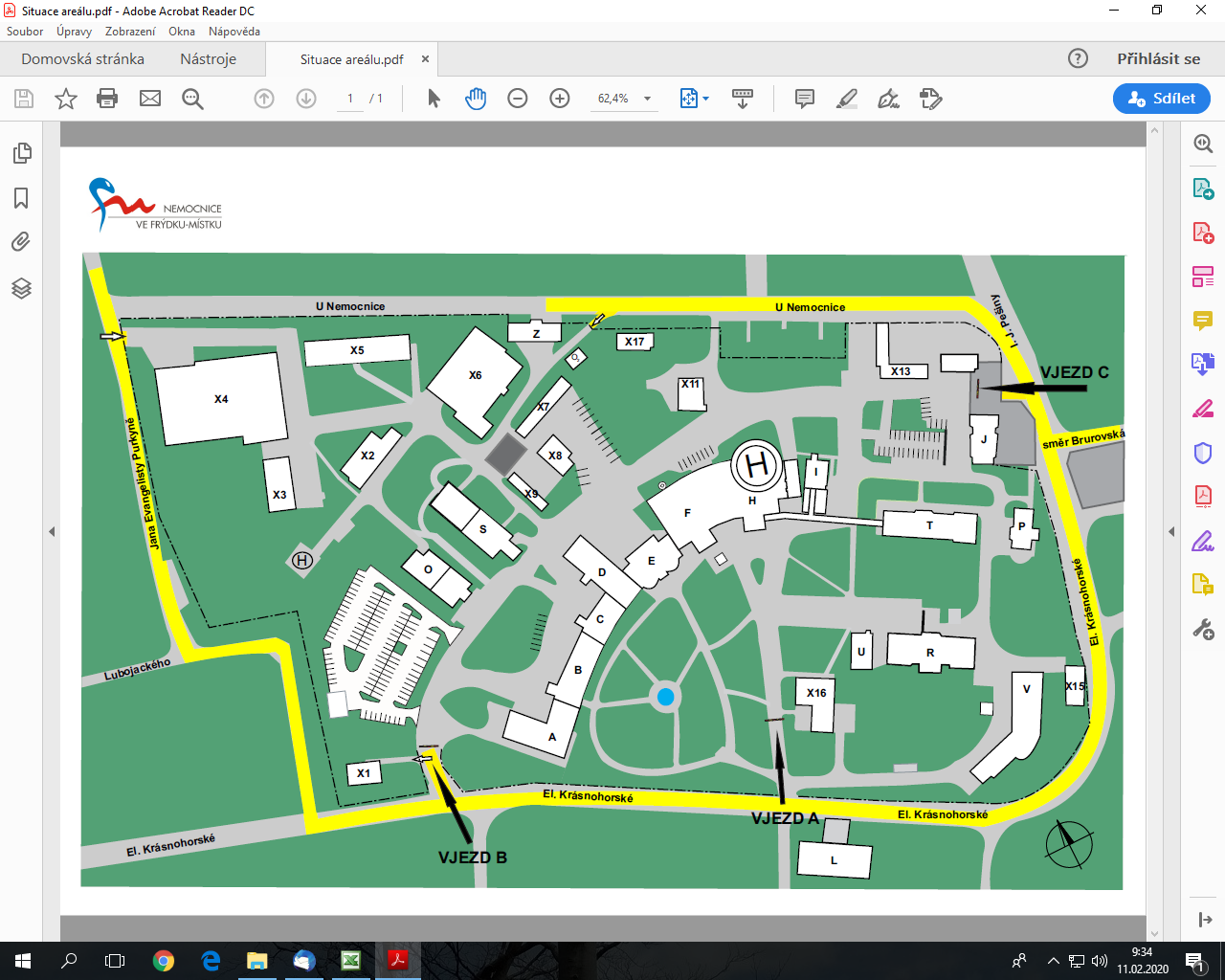 V Ostravě dne :	Ve Frýdku-Místku dne: 8.1.2024………………………………………			…………………………………………..….za zhotovitele 	za objednateleSMOLO CZ, s.r.o.	Nemocnice ve Frýdku-Místku, p.o.Příloha č. 3 : Kontaktní údajeAdresa zhotovitele: SMOLO CZ, s.r.o.nám. Svobody 527, Lyžbice, 739 61 Třinecprovozovna: Pod Bažantnicí 636/1, 717 00 Ostravae-mail: obchod@smolo.czTel: 724 759 229Internetové stránky: www.smolo.czKontaktní osoby:Jméno: Miroslav Rycek	mobilní telefon: 739 586 580		e-mail: miroslav.rycek@smolo.czDispečink:Jméno: Markéta Rohlová	tel.č.:724 759 229	e-mail:marketa.rohlova@smolo.czObjednávání oprav mimo pracovní dobu nebo v případě nedostupnosti technika:Tel: (hot line servis) 739 586 580e-mail: miroslav.rycek@smolo.czKontakt na objednateleV Ostravě dne :	Ve Frýdku-Místku dne: 8.1.2024………………………………………			…………………………………………..….za zhotovitele 	za objednateleSMOLO CZ, s.r.o.	Nemocnice ve Frýdku-Místku, p.o.Katalogové číslo odpaduKategorie odpaduCena za odvoz 1kg odpadu(Kč za kg) bez DPHCena za odvoz 1kg odpadu(Kč za kg) s DPH191212Jiné odpady (včetně směsí materiálů) mechanické úpravy odpadu neuvedené pod číslem 19 12 11Ing. Jaroslav DusíkTechnik BOZP a PO, ekologtel: 558 415 219mobil: 739 542 988e-mail:dusik@nemfm.cz